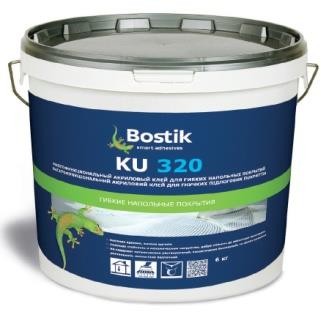 ОБЛАСТЬ ЗАСТОСУВАННЯ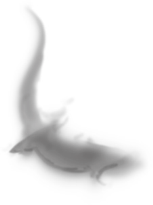 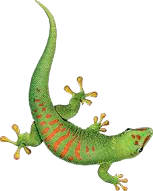 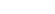 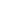 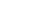 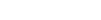 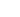 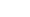 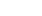 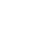 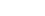 KU 320 – клей спеціально призначений для укладання гнучких побутових і комерційних підлогових покриттів з помірною інтенсивністю механічних впливів:ПВХ (вінілові покриття) в рулонах та плитках;гомогенного ПВХ;гетерогенних ПВХ (на повстяній і спіненій основі);ПВХ на коркової основі;рельєфного спіненого вінілу;голкопробивних покриттів з підкладкою або без;Килимових покриттів зі спіненою або повстяною підкладкою;натуральних сизалевих покриттів з латексним зворотним бокомКлей KU 320 – однокомпонентний клей з мінімальним вмістом води для одностороннього методу нанесення та приклеювання покриття методом суцільного нанесення. Застосовується для внутрішніх робіт. Відрізняється високим кінцевим показником адгезії до основи.(1)Вищевказані технічні характеристики вірні при t° +23°C та відносній вологості повітря 50%. В інших умовах характеристики можуть змінюватися. (2)Час підсушування (гумування) – час, необхідний для випаровування надлишкової кількості води/розчинника з клейового складу.ТИП ОСНОВ ДЛЯ ВКЛАДАННЯKU 320 призначений для використання всередині приміщень на міцних вбираючих основах, таких як:підготовлені бетонні поверхні;стяжки на цементній основі;ангідридні стяжки;раніше покладений старий паркет, підготовлений належним чином;фанера, ДСП, OSB.ПІДГОТОВКА ОСНОВОснова повинна бути міцною та рівною, твердою, чистою, сухою, без пилу, знежиреною та підготовленою відповідно до СП 71.13330.2017 «Ізоляційні й оздоблювальні покриття» та СП 29.13330.2011«Підлоги». Температура поверхні основи на момент укладання покриття повинна бути від+10°С до +30°С. Вологість основ на цементній основі не повинна перевищувати 4%, ангідридних стяжок - 0,5%. Якщо вологість основи перевищує встановлені значення, використовуйте спеціалізовану систему ґрунтовки Bostik EPONAL 336/376. Міцність основи на стиск повинна бути не менше 15 МПа. Перепад висоти (рівність) основи не більше 2 мм на два метри. При недостатній міцності та рівності, рекомендується підготувати основу за допомогою високоміцної швидкотвердіючої вирівнювальної суміші Bostik XPS. При необхідності основу рекомендується обробити ґрунтовкою UNIDUR N. Раніше покладений старий паркет рекомендується очистити від захисних покриттів (лак, віск тощо) механічним шліфуванням до чистого дерева та обезпилити.ІНСТРУКЦІЯ ІЗ ЗАСТОСУВАННЯПеред використанням клей необхідно ретельно перемішати.Клей наноситься на підготовлену основу за допомогою вибраного шпателя рекомендованого профілю з заданою витратою (див. розділ «Рекомендований інструмент») методом суцільного нанесення.Час підсушування (гумування)(2) та час в робочому стані залежить від температури та гідрометрії, пористості поверхні, структури матеріалів та кількості нанесеного клею.Покладіть покриття та добре притисніть для забезпечення повного контакту клейового шару зі зворотним боком. Для забезпечення рівномірного притискання покриття можна використовувати широкий прикаточний валик. Рівномірне притискання забезпечується шляхом пригладжування покриття від центру до країв.ШВИ та ЗРІЗИ виконуйте відповідно до інструкцій виробника підлогового покриття та професійних норм. Гаряче зварювання швів (ПВХ) проводиться через 24 години після укладання. Для заведення покриття на стіну використовуйте контактний клей COFIX, GREEN CONTACT або стрічки BOSTIK ROLL.РЕКОМЕНДОВАНИЙ ІНСТРУМЕНТРекомендовані типи та розміри шпателів наведено відповідно до системи (TKB) Technische Kommission Bauklebstoffe (Technical Commission on Construction Adhesives) of Industrieverband Klebstoffe e.V. (German Adhesives Association).Примітка: дуже тонкі покриття з гладким зворотним боком на непористі основи, можливе нанесення валиком з витратою від 220 г/².ПРИМІТКИУважно прочитайте інструкцію виробника підлогового покриття з укладання та керуйтеся його рекомендаціями.При наявності підігріву підлоги, він повинен бути включений не менше трьох тижнів та вимкнений не пізніше, ніж за 48 годин перед укладанням. Підігрів підлоги можна вмикати тільки через 8 днів після закінчення робіт, при цьому підвищення температури має здійснюватися поступово.Якщо матеріал не використаний повністю, необхідно щільно закрити упаковку. Для досягнення оптимального результату рекомендується використовувати матеріал з однієї партії. Невеликі, але допустимі відмінності в технічних параметрах різних партій пов'язані з технологією виробництва.ОЧИЩЕННЯ ІНСТРУМЕНТУНадлишки матеріалу та бруд повинні видалятися, по мірі їх появи, за допомогою води.Висохлі надлишки матеріалу та бруд можна видалити тільки механічним способом скребками або шліфуванням.ЗБЕРІГАННЯ ТА ТРАНСПОРТУВАННЯ2 роки в закритій заводській упаковці при температурі від +10°С до +30°С. Перемішайте клей перед використанням.УПАКОВКАПластмасове відро 20 і 6 кг.ЗАПОБІЖНІ ЗАХОДИПри попаданні на шкіру: при контакті зі шкірою негайно промийте великою кількістю води з милом.При попаданні в очі: протягом декількох хвилин обережно промивайте очі водою. При наявності контактних лінз, по можливості, зніміть їх. Продовжуйте промивання очей. Відвідайте лікаря.При проковтуванні та попаданні всередину: негайно викличте лікаря. Прополоскайте рот великою кількістю води (якщо потерпілий при свідомості) та зверніться по медичну допомогу. Не допускайте попадання продукту в каналізацію/водойми або в ґрунт. Залишки матеріалу передайте в місце збору шкідливих відходів.У разі потреби консультації лікаря, покажіть упаковку або етикетку з маркуванням.Інформація, наведена в даному технічному описі, базується на результатах випробувань і досвіді компанії Bostik. Вона не замінює професійні знання та навички виконавця робіт, але забезпечує мінімально необхідний і достатній рівень інформованості про продукт для його правильного застосування. Поряд з наведеними вище вказівками щодо застосування матеріалу, при проведенні робіт слід керуватися нормативними документами, відповідними для даної області будівельно-оздоблювального виробництва. Контроль якості продукції забезпечується системою якості компанії Bostik. Ми не маємо можливості контролювати процес і умови застосування нашої продукції. З цієї причини ми не несемо відповідальність за будь-які збитки, пов'язані з порушенням технології застосування матеріалу або застосуванням матеріалу не за призначенням. Компанія Bostik залишає за собою право вносити зміни в технічні описи продукту без попереднього повідомлення.Bostik LLC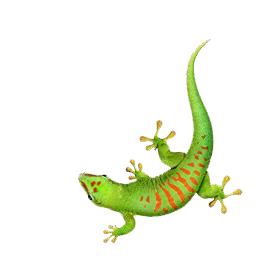 ТОВ «БОСТІК» 127018 м. Москва, вул. Двінцев, буд. 12, корп. 1Phone: (495) 787 31 71	Fax: (495) 787 31 72E-mail: inforu@bostik.comwww.bostik.ruПЕРЕВАГИШвидке схоплюванняВисока адгезіяЕкономічна витратаСкорочений час введення в експлуатаціюПідходить для теплих підлогПрекрасна стійкість до високих навантажень (крісла на роликах)ТЕХНІЧНІ ХАРАКТЕРИСТИКИ(1)ТЕХНІЧНІ ХАРАКТЕРИСТИКИ(1)Основаакрилова емульсіяГустинаблизько 1,35 г/смЗВ'язкість37 500 ± 25%мПа·сМіцність на розрив0,8 Н/мм2Колірcвітло-бежевийЧас підсушування (гумування) (2)5-10 хвилинРобочий час35-45 хвилинВідкритий час45-55 хвилинМожливість технологічного проходублизько 18 годинВведення в експлуатацію (робоче навантаження)близько 48 годинТемпература застосуваннявід +10°С до +30°СВитрата220-450 г/м2Тип покриття або спеціальної основиШпатель, ТКВСередня витрата, г/м2Покриття з гладким зворотним бокомА2280-300Покриття зі злегка шорстким зворотним бокомА3320-380Покриття з дуже шорстким зворотним боком, сизалевіВ2400-450